Les tableaux à double entrée.Dans quelles cases se trouvent les objets suivants ?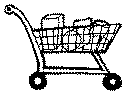 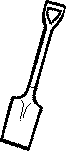 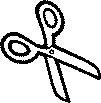 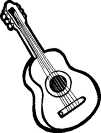 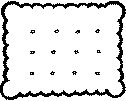 …………………		……………….		………………..		……………….		………………….	Place les enfants au bon endroit. Ecris les mots au bon endroit.DOUCE		CALIN		LARME		PURE		MALIN		PUCE		MARE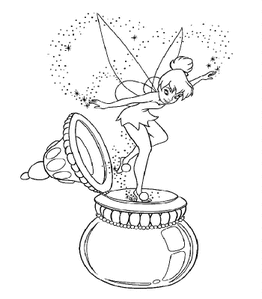 ABCD1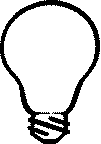 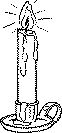 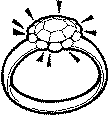 2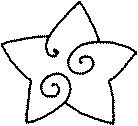 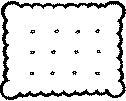 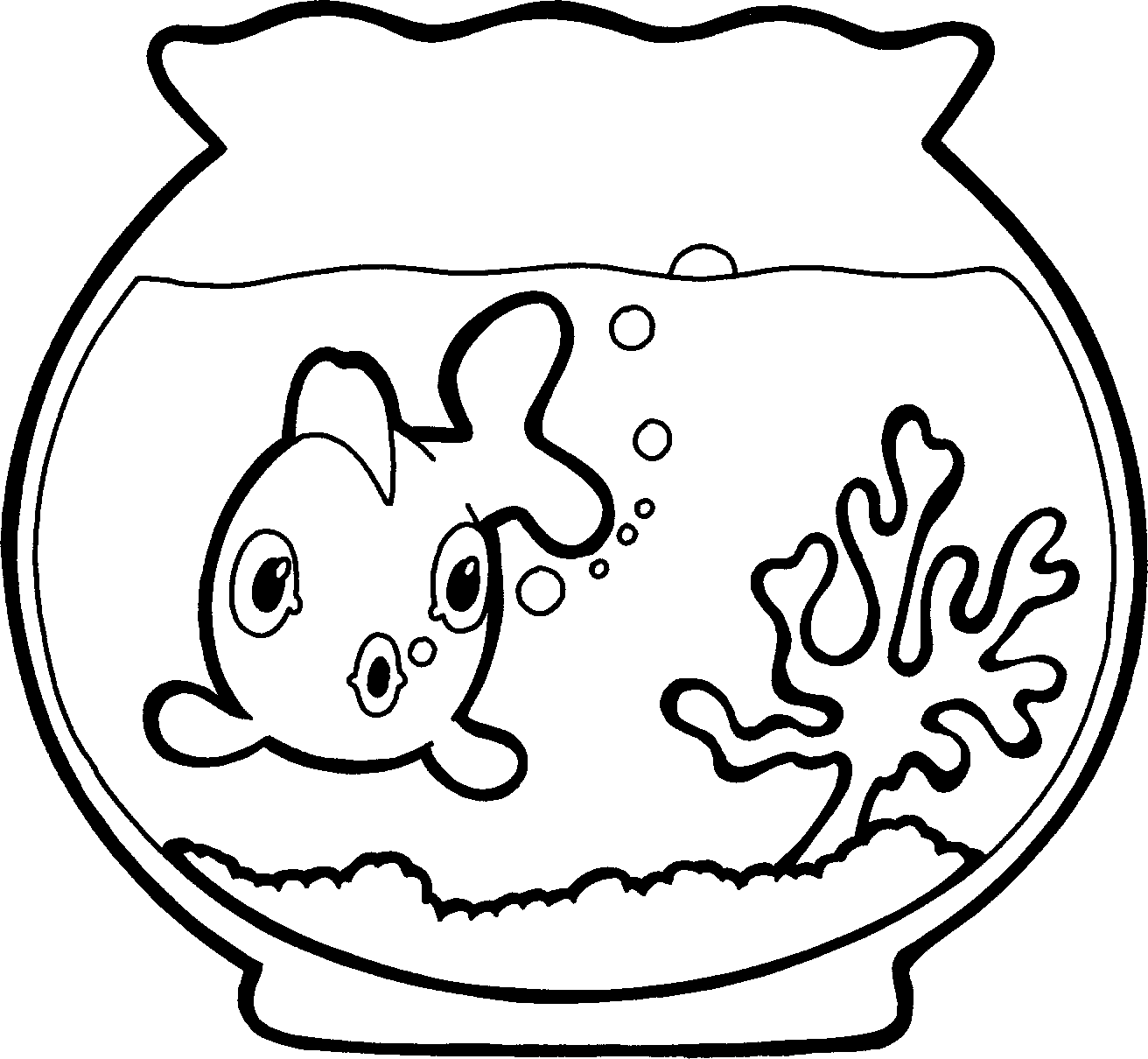 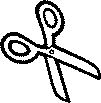 3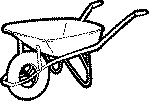 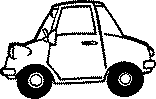 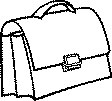 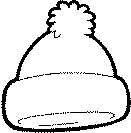 4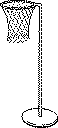 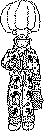 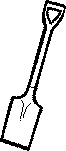 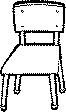 5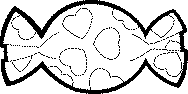 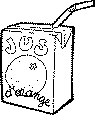 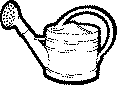 merelincecamapulardou